The Avicultural Society of the Central Coast Inc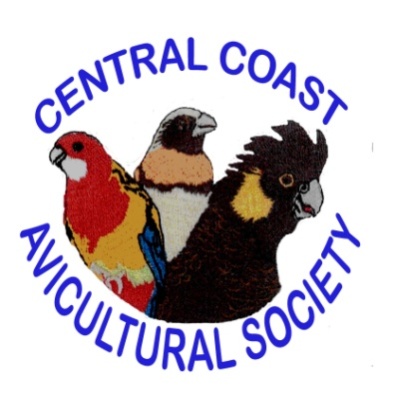 Meets every Fourth Friday of the Month at 8pm CLUB WYONG, Anzac Avenue, WyongMEMBERSHIP FORMFull Membership:				$25 per yearFamily Membership:			$30 per yearJunior Membership:			Free under 16 yrsMembership is due on 1st January each yearName/s……………………..………………..…………………Address……………………………………..…………………Post Code………….....…Phone…………..…………………Email…………………………………….………………………Post to: The Avicultural Society of the Central Coast IncPO Box 4116, LAKEHAVEN NSW 2263Payments can be made at monthly meeting or by EFT to:Acct Name: Avicultural Society of the Central Coast Fee SaverBSB:    082574               Acct No:    170770331Office use only:Receipt Number:  …………………..………Date Paid:  ………………PLEASE USE FORM WHEN MAKING PAYMENT